ASTEROID DAY TV COMENZARÁ SU EMISIÓN EL 1 DE JUNIO INICIANDO UNA CUENTA ATRÁS HASTA EL ASTEROID DAY  30 DE JUNIO 2021.LUXEMBURGO, 27 de mayo de 2021 / PRNewswire / - La Fundación Asteroid lanzará Asteroid Day TV el 1 de junio de 2021 con contenido de video digital de Discovery Science, TED, IMAX, BBC, CNN, The Planetary Society, la Agencia Espacial Europea (ESA), cineastas independientes y otros productores de contenido educativo. La programación cubrirá temas como el descubrimiento de asteroides, defensa planetaria, recursos espaciales, misiones de exploración de asteroides y más. The Asteroid Day es un día oficial de las Naciones Unidas de conciencia global sobre las oportunidades y desafíos que presentan los asteroides. Asteroid Day fue cofundado por el astrofísico y famoso músico  Dr Brian May del grupo de rock Queen; El astronauta del Apolo 9 Rusty Schweickart; El cineasta Grig Richters; y la presidenta de la Fundación B612, Danica Remy, para educar al público sobre la importancia de los asteroides en nuestra historia, el papel que desempeñan en el sistema solar y cómo podrían afectar a nuestro futuro.Asteroid Day TV se transmitirá durante el mes de Junio, culminando con Asteroid Day LIVE el 30 de Junio. El tema Asteroid Day LIVE de este año explora 25 años de misiones de asteroides, destacando el aniversario del lanzamiento de NEAR-Shoemaker en 1996, y busca emocionantes descubrimientos futuros. Si lo desea puede obtener más información sobre el programa de este año y ver los participantes confirmados que participarán en directo en asteroidday.org. El horario de televisión de Asteroid Day se actualizará semanalmente con nuevas contenidos.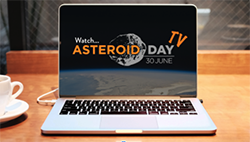 Twitch es el principal socio en línea de Asteroid Day y ofrecerá Asteroid Day TV durante todo el mes a través de su plataforma global. Además, los educadores y entusiastas de la ciencia de Twitch DeejayKnight, EJ_SA, John “Das” Galloway, la Dra. Pamela Gay y el equipo de CosmoQuest, Scott Manley, Skylias y otros presentarán transmisiones especiales en vivo en Twitch durante el mes previo al Asteroid Day el 30 Junio. El público puede seguir todos estos canales en Twitch para recibir notificaciones de los próximos programas durante Junio.Los socios de Asteroid Day, con sede en Luxemburgo, Broadcasting Center Europe (BCE) y SES, líder en soluciones de conectividad de contenido global, harán que Asteroid Day TV esté disponible para que millones de personas sintonicen a través del satélite SES.Para obtener más detalles sobre cómo ver Asteroid Day TV, visite https://asteroidday.org/asteroid-day-tv/#how-to-watch   Acerca del Asteroid Day: Asteroid Day se celebra el 30 de Junio de cada año para recordar la fecha del mayor impacto registrado de un asteroide en la Tierra, el evento Siberia Tunguska. Asteroid Day fue cofundado por el astrofísico y famoso músico Dr Brian May del grupo de rock Queen; El astronauta del Apolo 9 Rusty Schweickart; El cineasta Grig Richters; y la presidenta de la Fundación B612, Danica Remy, para educar al público sobre la importancia de los asteroides en nuestra historia y el papel que desempeñan en el sistema solar. En 2016, impulsada por el liderazgo de la Asociación de Exploradores Espaciales (ASE), las Naciones Unidas declararon el Día de los Asteroides como un día mundial de educación para crear conciencia y promover el conocimiento en el público en general sobre los asteroides. Se han celebrado miles de eventos organizados de forma independiente en todo el mundo, que abarcan 125 de los 195 países del mundo.El Día de los Asteroides ha sido posible gracias a las asociaciones como la Asociación de Exploradores Espaciales (ASE), Broadcasting Center Europe (BCE), la Fundación B612, la Agencia Espacial Europea (ESA), OHB Systems, la Cámara de Comercio de Luxemburgo, la Agencia Espacial de Luxemburgo (LSA). ), The Planetary Society, SES y Twitch. Asteroid Day, Asteroid Day LIVE, Asteroid Day TV y SpaceConnectsUs son todos programas de Asteroid Foundation, una organización sin fines de lucro con sede en Luxemburgo.¡Únase a la conversación del Asteroid Day en las redes sociales! Hashtags:  #AsteroidDay  #AsteroidDayLIVE  #AsteroidDayTV  #LuxembourgWebsite: AsteroidDay.orgTwitter: @asteroiddayTwitch: https://www.twitch.tv/asteroidday Facebook: www.facebook.com/AsteroidDayYouTube: www.youtube.com/user/asteroidday Instagram: https://www.instagram.com/asteroidday  Citas, fotos, video y B-Roll videos están disponible en Asteroid Day Newsroom. Las fotos de anteriores ediciones del Asteroid Day en Luxemburgo están disponibles en Flickr.Contacto con los medios: 	Asteroid Day 		Stuart Clark  		press@asteroidday.org		    	ESA 		Ninja Menning 		media@esa.int			SES		Suzanne Ong  		suzanne.ong@ses.comBCE		Laurent Seve		laurent_seve@bce.lu			LSA		Juliette Pertuy	 	juliette.pertuy@space-agency.lu Detalles de la conexión del Asteroid Day TV SES:Europe/Middle EastService Name: Asteroid Day 2021 HDService ID: 5711Transponder: 1.068 Satellite: Astra 1MOrbital Pos: 19.2 East Downlink Frequency: 11778.00 MHzPolarization: Vertical Modulation: DVB-S2 QPSK FEC: 9/10 SR: 29.5 MSym/s Asteroid Day TV Launches 1 June Kicking Off the Countdown to Asteroid Day 2021, 30 June